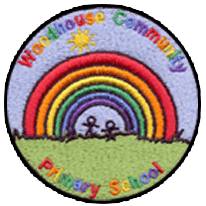 Autumn 1Autumn 2Autumn 2Spring 1Spring 1Spring 2Spring 2Summer 1Summer 2WritingSee Writing LTPSee Writing LTPSee Writing LTPSee Writing LTPSee Writing LTPSee Writing LTPSee Writing LTPSee Writing LTPSee Writing LTPPhonics and ReadingLittle Wandle Letters and Sounds Revisited PlanningLittle Wandle Letters and Sounds Revisited PlanningLittle Wandle Letters and Sounds Revisited PlanningLittle Wandle Letters and Sounds Revisited PlanningLittle Wandle Letters and Sounds Revisited PlanningLittle Wandle Letters and Sounds Revisited PlanningLittle Wandle Letters and Sounds Revisited PlanningLittle Wandle Letters and Sounds Revisited PlanningLittle Wandle Letters and Sounds Revisited PlanningHandwritingPenPals Reception & Year 1PenPals Reception & Year 1PenPals Reception & Year 1PenPals Reception & Year 1PenPals Reception & Year 1PenPals Reception & Year 1PenPals Reception & Year 1PenPals Reception & Year 1PenPals Reception & Year 1Numeracy See White Rose LTPSee White Rose LTPSee White Rose LTPSee White Rose LTPSee White Rose LTPSee White Rose LTPSee White Rose LTPSee White Rose LTPSee White Rose LTPScienceAnimals including HumansIdentify and name a variety of common animals that are birds, fish, amphibians, reptiles and mammalsIdentify and name a variety of common animals that are carnivores, herbivores and omnivores.Describe and compare the structure of a variety of common animals (birds, fish, amphibians, reptiles and mammals, and including pets).Identify, name draw and label the basic parts of the human body and say which parts of the body is associated with each sense.Animals including HumansIdentify and name a variety of common animals that are birds, fish, amphibians, reptiles and mammalsIdentify and name a variety of common animals that are carnivores, herbivores and omnivores.Describe and compare the structure of a variety of common animals (birds, fish, amphibians, reptiles and mammals, and including pets).Identify, name draw and label the basic parts of the human body and say which parts of the body is associated with each sense.Animals including HumansIdentify and name a variety of common animals that are birds, fish, amphibians, reptiles and mammalsIdentify and name a variety of common animals that are carnivores, herbivores and omnivores.Describe and compare the structure of a variety of common animals (birds, fish, amphibians, reptiles and mammals, and including pets).Identify, name draw and label the basic parts of the human body and say which parts of the body is associated with each sense.Everyday Materials Distinguish between an object and the material from which it is made. Identify and name a variety of everyday materials, including wood, plastic, glass, water and rock.  Describe the simple physical properties of a variety of everyday materials.  Compare and group together a variety of everyday materials on the basis of their physical properties.Everyday Materials Distinguish between an object and the material from which it is made. Identify and name a variety of everyday materials, including wood, plastic, glass, water and rock.  Describe the simple physical properties of a variety of everyday materials.  Compare and group together a variety of everyday materials on the basis of their physical properties.Everyday Materials Distinguish between an object and the material from which it is made. Identify and name a variety of everyday materials, including wood, plastic, glass, water and rock.  Describe the simple physical properties of a variety of everyday materials.  Compare and group together a variety of everyday materials on the basis of their physical properties.Everyday Materials Distinguish between an object and the material from which it is made. Identify and name a variety of everyday materials, including wood, plastic, glass, water and rock.  Describe the simple physical properties of a variety of everyday materials.  Compare and group together a variety of everyday materials on the basis of their physical properties.Plants Identify and name a variety of common plants, including garden plants, wild plants and trees, and those classified as deciduous and evergreen  Identify and describe the basic structure of a variety of common plants including roots, stem/trunk, leaves and flowers.Plants Identify and name a variety of common plants, including garden plants, wild plants and trees, and those classified as deciduous and evergreen  Identify and describe the basic structure of a variety of common plants including roots, stem/trunk, leaves and flowers.ScienceSeasonal Change (on-going across year)Observe changes across the four seasons Observe and describe weather associated with the seasons Observe and describe how day length variesSeasonal Change (on-going across year)Observe changes across the four seasons Observe and describe weather associated with the seasons Observe and describe how day length variesSeasonal Change (on-going across year)Observe changes across the four seasons Observe and describe weather associated with the seasons Observe and describe how day length variesSeasonal Change (on-going across year)Observe changes across the four seasons Observe and describe weather associated with the seasons Observe and describe how day length variesSeasonal Change (on-going across year)Observe changes across the four seasons Observe and describe weather associated with the seasons Observe and describe how day length variesSeasonal Change (on-going across year)Observe changes across the four seasons Observe and describe weather associated with the seasons Observe and describe how day length variesSeasonal Change (on-going across year)Observe changes across the four seasons Observe and describe weather associated with the seasons Observe and describe how day length variesSeasonal Change (on-going across year)Observe changes across the four seasons Observe and describe weather associated with the seasons Observe and describe how day length variesSeasonal Change (on-going across year)Observe changes across the four seasons Observe and describe weather associated with the seasons Observe and describe how day length variesArtPainting and Mixed MediaJasper JohnsClarice CliffPainting and Mixed MediaJasper JohnsClarice CliffSculptureSculptureSculptureSculptureCraft and DesignCraft and DesignCraft and DesignDTControl: Moving Storybook (sliders) linked to ChristmasTo construct a moving picture book Investigating existing productsExploring mechanismsInitial Designing DesigningMaking EvaluateControl: Moving Storybook (sliders) linked to ChristmasTo construct a moving picture book Investigating existing productsExploring mechanismsInitial Designing DesigningMaking EvaluateControl: Moving Storybook (sliders) linked to ChristmasTo construct a moving picture book Investigating existing productsExploring mechanismsInitial Designing DesigningMaking Evaluate Structure: WindmillTo construct a WindmillInvestigating existing productsExploring mechanismsInitial Designing DesigningMaking Evaluate Structure: WindmillTo construct a WindmillInvestigating existing productsExploring mechanismsInitial Designing DesigningMaking Evaluate Structure: WindmillTo construct a WindmillInvestigating existing productsExploring mechanismsInitial Designing DesigningMaking Evaluate Structure: WindmillTo construct a WindmillInvestigating existing productsExploring mechanismsInitial Designing DesigningMaking EvaluateCooking and Nutrition: Fruit and vegetable smoothie To make a smoothie. Investigating existing productsExploring mechanismsInitial Designing DesigningMaking EvaluateCooking and Nutrition: Fruit and vegetable smoothie To make a smoothie. Investigating existing productsExploring mechanismsInitial Designing DesigningMaking EvaluatePEInvasion GamesGymnasticsP.E/Fundamental Skills Invasion GamesGymnasticsP.E/Fundamental Skills Invasion GamesGymnasticsP.E/Fundamental Skills DanceNew/Wall GamesDanceNew/Wall GamesDanceNew/Wall GamesDanceNew/Wall GamesStriking and Fielding GamesAthletics Striking and Fielding GamesAthletics ComputingComputing systems and networks – Technology around usWhat is a computer?Digital PaintingCross curricular link – D.T design front cover for sliding Christmas book.  Digital PaintingCross curricular link – D.T design front cover for sliding Christmas book.  Moving RobotMoving RobotGrouping DataGrouping DataDigital WritingProgramming animationsOnline SafetySmartie the Penguin Story A Smartie the Penguin Story BSmartie the Penguin Story BUsing the internet safely Using the internet safely Online EmotionsOnline EmotionsAlways be kind and considerate Posting and Sharing OnlinePSHCEFamilies & Relationships: What is family?What are friendships?Recognising people’s emotionsWorking with othersFriendship problemsHealthy friendshipsGender stereotypes ToleranceHealth & Well-beingUnderstanding my emotionsWhat am I like?Ready for bedRelaxationHandwashing & personal hygieneSun safetyAllergies People who keep us healthyMutual RespectHealth & Well-beingUnderstanding my emotionsWhat am I like?Ready for bedRelaxationHandwashing & personal hygieneSun safetyAllergies People who keep us healthyMutual RespectCitizenship: RulesCaring for others: Animals *Extend with a visit*The needs of othersSimilar, yet differentBelongingDemocratic decisionsDemocracyEconomic Well-being: Introduction to moneyLooking after moneyBanksSaving and spendingJobs in schools*Use democracy to vote for jobs in class*Individual Liberty Economic Well-being: Introduction to moneyLooking after moneyBanksSaving and spendingJobs in schools*Use democracy to vote for jobs in class*Individual Liberty Economic Well-being: Introduction to moneyLooking after moneyBanksSaving and spendingJobs in schools*Use democracy to vote for jobs in class*Individual Liberty Safety and the changing body Adults in schoolAdults outside schoolGetting lostMaking an emergency phone callAppropriate contactSafety with substances Safety at homePeople who keep us safeRule of LawSafety and the changing body Adults in schoolAdults outside schoolGetting lostMaking an emergency phone callAppropriate contactSafety with substances Safety at homePeople who keep us safeRule of LawMusic (Charanga)Hey You! (Hip Hop)Rhythm in the Way We Walk  (Reggae)Banana Rap (Hip Hop)Rhythm in the Way We Walk  (Reggae)Banana Rap (Hip Hop)In the Groove (Blues, Folk, Funk)In the Groove (Blues, Folk, Funk)Round & Round (Latin Bosa Nova, Film music, Big Band Jazz, Mash up)Round & Round (Latin Bosa Nova, Film music, Big Band Jazz, Mash up)Your Imagination (Pop)Reflect, Rewind & Replay (Western classical music + selection of music from across the year)History How has our local high street changed?Changes within living memoryResources / Trips / Visitors: DLR boxVisit from Durham OutreachVisit to Bishop Auckland High StreetAuckland Castle (Summer Term study)How has our local high street changed?Changes within living memoryResources / Trips / Visitors: DLR boxVisit from Durham OutreachVisit to Bishop Auckland High StreetAuckland Castle (Summer Term study)How has our local high street changed?Changes within living memoryResources / Trips / Visitors: DLR boxVisit from Durham OutreachVisit to Bishop Auckland High StreetAuckland Castle (Summer Term study)Who were George Stephenson and Timothy Hackworth and why were they important to our area?To learn about events beyond living memory that are significant nationally or globally. To know about the lives of significant individuals in the past who have contributed to national and international achievements.Resources / Trips / Visitors: Shildon Railway MuseumResource Box – Darlington Railway Museum Who were George Stephenson and Timothy Hackworth and why were they important to our area?To learn about events beyond living memory that are significant nationally or globally. To know about the lives of significant individuals in the past who have contributed to national and international achievements.Resources / Trips / Visitors: Shildon Railway MuseumResource Box – Darlington Railway Museum Who were George Stephenson and Timothy Hackworth and why were they important to our area?To learn about events beyond living memory that are significant nationally or globally. To know about the lives of significant individuals in the past who have contributed to national and international achievements.Resources / Trips / Visitors: Shildon Railway MuseumResource Box – Darlington Railway Museum Who were George Stephenson and Timothy Hackworth and why were they important to our area?To learn about events beyond living memory that are significant nationally or globally. To know about the lives of significant individuals in the past who have contributed to national and international achievements.Resources / Trips / Visitors: Shildon Railway MuseumResource Box – Darlington Railway Museum Why is there a castle in our area? To learn about changes beyond living memory and develop a understanding of significant historical places in their own locality. Resources / Trips / Visitors: Auckland CastleDurham CastleWhy is there a castle in our area? To learn about changes beyond living memory and develop a understanding of significant historical places in their own locality. Resources / Trips / Visitors: Auckland CastleDurham CastleGeographyWeather and SeasonsKnowledgeMonths of the year and seasons.Differences between the seasons.Features of different seasons.Clothing worn in different weather.Weather types in the UK.How the weather affects different jobs.Weather and SeasonsKnowledgeMonths of the year and seasons.Differences between the seasons.Features of different seasons.Clothing worn in different weather.Weather types in the UK.How the weather affects different jobs.Weather and SeasonsKnowledgeMonths of the year and seasons.Differences between the seasons.Features of different seasons.Clothing worn in different weather.Weather types in the UK.How the weather affects different jobs.Local Area Study KnowledgeDifferences between urban and rural areas.Features of our school grounds.Features of our local area.How to identify Ordnance Survey map symbols.How to create a map of our local area.Resources / Trips / Visitors: Local area – WoodhouseLocal Area Study KnowledgeDifferences between urban and rural areas.Features of our school grounds.Features of our local area.How to identify Ordnance Survey map symbols.How to create a map of our local area.Resources / Trips / Visitors: Local area – WoodhouseLocal Area Study KnowledgeDifferences between urban and rural areas.Features of our school grounds.Features of our local area.How to identify Ordnance Survey map symbols.How to create a map of our local area.Resources / Trips / Visitors: Local area – WoodhouseLocal Area Study KnowledgeDifferences between urban and rural areas.Features of our school grounds.Features of our local area.How to identify Ordnance Survey map symbols.How to create a map of our local area.Resources / Trips / Visitors: Local area – WoodhouseUnited KingdomKnowledgeThe United Kingdom is part of the continent of Europe.It is made up of four countries, which all have their own capital city.Each country has its own flag. The United Kingdom also has a flag, which is sometimes called the Union Jack.The United Kingdom is an island: it is surrounded by water.The UK has human and physical features. Human features are made by people and physical features are made by nature.Resources / Trips / Visitors: Virtual trip to London Local area – survey human and physical features United KingdomKnowledgeThe United Kingdom is part of the continent of Europe.It is made up of four countries, which all have their own capital city.Each country has its own flag. The United Kingdom also has a flag, which is sometimes called the Union Jack.The United Kingdom is an island: it is surrounded by water.The UK has human and physical features. Human features are made by people and physical features are made by nature.Resources / Trips / Visitors: Virtual trip to London Local area – survey human and physical features GeographyBy the end of Year 1, children should know:the location and features of the local area, situating it within the nations of the UK (whose principal features and place names they should also know);this should include a basic understanding of the local climate, including seasonal change.look at simple maps and aerial views of the local area, discussing and asking questions about its main features and the way symbols have been used;work together to create a simple map of the local area;observe, record, discuss and ask questions about the main features of the local area, based on direct experience;use appropriate vocabulary when describing local features and those of the UK, including words for seasons and local weather.By the end of Year 1, children should know:the location and features of the local area, situating it within the nations of the UK (whose principal features and place names they should also know);this should include a basic understanding of the local climate, including seasonal change.look at simple maps and aerial views of the local area, discussing and asking questions about its main features and the way symbols have been used;work together to create a simple map of the local area;observe, record, discuss and ask questions about the main features of the local area, based on direct experience;use appropriate vocabulary when describing local features and those of the UK, including words for seasons and local weather.By the end of Year 1, children should know:the location and features of the local area, situating it within the nations of the UK (whose principal features and place names they should also know);this should include a basic understanding of the local climate, including seasonal change.look at simple maps and aerial views of the local area, discussing and asking questions about its main features and the way symbols have been used;work together to create a simple map of the local area;observe, record, discuss and ask questions about the main features of the local area, based on direct experience;use appropriate vocabulary when describing local features and those of the UK, including words for seasons and local weather.By the end of Year 1, children should know:the location and features of the local area, situating it within the nations of the UK (whose principal features and place names they should also know);this should include a basic understanding of the local climate, including seasonal change.look at simple maps and aerial views of the local area, discussing and asking questions about its main features and the way symbols have been used;work together to create a simple map of the local area;observe, record, discuss and ask questions about the main features of the local area, based on direct experience;use appropriate vocabulary when describing local features and those of the UK, including words for seasons and local weather.By the end of Year 1, children should know:the location and features of the local area, situating it within the nations of the UK (whose principal features and place names they should also know);this should include a basic understanding of the local climate, including seasonal change.look at simple maps and aerial views of the local area, discussing and asking questions about its main features and the way symbols have been used;work together to create a simple map of the local area;observe, record, discuss and ask questions about the main features of the local area, based on direct experience;use appropriate vocabulary when describing local features and those of the UK, including words for seasons and local weather.By the end of Year 1, children should know:the location and features of the local area, situating it within the nations of the UK (whose principal features and place names they should also know);this should include a basic understanding of the local climate, including seasonal change.look at simple maps and aerial views of the local area, discussing and asking questions about its main features and the way symbols have been used;work together to create a simple map of the local area;observe, record, discuss and ask questions about the main features of the local area, based on direct experience;use appropriate vocabulary when describing local features and those of the UK, including words for seasons and local weather.By the end of Year 1, children should know:the location and features of the local area, situating it within the nations of the UK (whose principal features and place names they should also know);this should include a basic understanding of the local climate, including seasonal change.look at simple maps and aerial views of the local area, discussing and asking questions about its main features and the way symbols have been used;work together to create a simple map of the local area;observe, record, discuss and ask questions about the main features of the local area, based on direct experience;use appropriate vocabulary when describing local features and those of the UK, including words for seasons and local weather.By the end of Year 1, children should know:the location and features of the local area, situating it within the nations of the UK (whose principal features and place names they should also know);this should include a basic understanding of the local climate, including seasonal change.look at simple maps and aerial views of the local area, discussing and asking questions about its main features and the way symbols have been used;work together to create a simple map of the local area;observe, record, discuss and ask questions about the main features of the local area, based on direct experience;use appropriate vocabulary when describing local features and those of the UK, including words for seasons and local weather.By the end of Year 1, children should know:the location and features of the local area, situating it within the nations of the UK (whose principal features and place names they should also know);this should include a basic understanding of the local climate, including seasonal change.look at simple maps and aerial views of the local area, discussing and asking questions about its main features and the way symbols have been used;work together to create a simple map of the local area;observe, record, discuss and ask questions about the main features of the local area, based on direct experience;use appropriate vocabulary when describing local features and those of the UK, including words for seasons and local weather.REWhat can we find out about Christianity from visiting a church? Visit to Faith MuseumWhat do Christians believe about God?  Creation Story, Harvest, St Francis of AssisiWhy are gifts given at Christmas?  What can we find out about Christianity from visiting a church? Visit to Faith MuseumWhat do Christians believe about God?  Creation Story, Harvest, St Francis of AssisiWhy are gifts given at Christmas?  What can we find out about Christianity from visiting a church? Visit to Faith MuseumWhat do Christians believe about God?  Creation Story, Harvest, St Francis of AssisiWhy are gifts given at Christmas?  Why is Jesus special to Christians?  What is the Easter story?  Why is Jesus special to Christians?  What is the Easter story?  Why is Jesus special to Christians?  What is the Easter story?  Why is Jesus special to Christians?  What is the Easter story?  What can we find out about Buddha?  What can we find out about Buddha?  